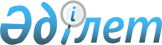 2011 жылға жер салығының базалық ставкаларын төмендетіп және жоғарылатып бекіту туралыҚарағанды облысы Шет аудандық мәслихатының 2010 жылғы 23 желтоқсандағы N 28/295 шешімі. Қарағанды облысы Шет ауданының Әділет басқармасында 2011 жылғы 20 қаңтарда N 8-17-114 тіркелді

      Қазақстан Республикасының 2008 жылғы 10 желтоқсандағы "Салық және бюджетке төленетін басқа да міндетті төлемдер туралы" Кодексінің (Салық кодексі) 387 бабының 1 тармағы негізінде аудандық Мәслихат ШЕШІМ ЕТТІ:



      1. Жер салығының мөлшері осы жылдың басынан бастап ауылдық округтері мен кенттер әкімшіліктері бойынша 1, 2 және 3 қосымшаларда көрсетілген пайыздар бойынша төмендетіліп және жоғарылатылып бекітілсін.



      2. алынып тасталды - Қарағанды облысы Шет аудандық мәслихатының 2011.06.03 N 32/331 (алғаш ресми жарияланғаннан кейiн он күнтiзбелiк күн өткен соң қолданысқа енгiзiледi) шешімімен.



      3. Шет ауданы бойынша салық басқармасына, барлық салық төлеушілерге 2011 жылдың 1 қаңтарынан бастап жер салығын осы пайыздарды қолданып есептеу тапсырылсын.



      4. Осы шешімнің орындалысын бақылау аудан әкімінің орынбасары Ш. Жүніске жүктелсін.



      5. Осы шешім алғашқы рет ресми жарияланған күнінен бастап он күнтізбелік күн өткен соң қолданысқа енгізіледі      Сессия төрағасы,

      аудандық Мәслихаттың

      хатшысы                                    Р. Мақсұтов

Аудандық Мәслихаттың 2010 жылғы

23 желтоқсандағы XXVIII сессиясының

N 28/295 шешіміне

1 қосымша

      1. Елді мекендерде /кенттерде/ селитебтік зонадағы орналасқан тұрғын үй емес объектілерге жер салығының мөлшері есеп бойынша жер аумағының бір шаршы метрі үшін төмендегі мөлшермен анықталсын

      0,96 х 150 % = 1,44 теңге/шаршы метр, мұндағы

      0,96 – 381 баптың 1 тармағымен бекітілген базалық салық ставкасы

      150 % - 387 бапқа сәйкес түзету пайызы.



      2. Елді мекендерде /ауылдарда/ селитебтік зонадағы орналасқан тұрғын үй емес объектілерге жер салығының мөлшері есеп бойынша жер аумағының бір шаршы метрі үшін төмендегі мөлшермен анықталсын

      0,48 х 150 % = 0,72 теңге/шаршы метр, мұндағы

      0,48 – 381 баппен бекітілген базалық салық ставкасы

      150 % - 387 бапқа сәйкес түзету пайызы.



      3. Тұрғын үй қоры, соның ішінде оның іргесінде құрылыстар мен ғимараттар алып жатқан жерлерге жер салығын төлеу мөлшері жер аумағының бір шаршы метріне төмендегі мөлшермен анықталсын 1/кенттер үшін төмендегі мөлшермен анықталсын

      0,13 х 150 % = 0,195 теңге/шаршы метр, мұндағы

      0,13 – 381 баппен бекітілген базалық салық ставкасы

      150 % - 387 бапқа сәйкес түзету пайызы.

      2/ауылдар үшін төмендегі мөлшермен анықталсын

      0,09 х 150 % = 0,135 теңге/шаршы метр, мұндағы

      0,09 – 381 баппен бекітілген базалық салық ставкасы

      150 % - 387 бапқа сәйкес түзету пайызы



      4. Ауыл шаруашылық мақсатындағы жер танаптарының салық мөлшері 1 гектар үшін есеп бойынша төмендегі мөлшер бойынша анықталсын және топырақтың түріне және сапасына қарай дифференцияланады 2,41 х 150 % = 3,61 теңге 1 гектар үшін 10 балл бонитеті мысалында, 0,96 х 150 % = 1,44 теңге 1 гектар үшін 10 балл бонитеті мысалында, мұндағы; 2,41 және 0,96 – 378 бапта көрсетілген жер түріне байланысты базалық салық ставкасы 150 % - 387 бапқа сәйкес жер салығы мөлшерінің өсу пайызы



      5. Елді мекенді жерлерден тыс орналасқан өнеркәсіптік жер танаптары, Көлік, байланыс және басқа да ауыл шаруашылық мақсатындағы емес жер танаптарының салық мөлшері 1 гектар үшін есеп бойынша пропорционалдық бонитет балына барабар төмендегі мөлшерде анықталсын 308,80 х 150 % = 463,20 теңге 1 гектар үшін 6 балл бонитеті мысалында, мұндағы 308,80 – 383 бапта көрсетілген базалық салық ставкасы 150 % - 387 бапқа сәйкес жер салығы мөлшерінің өсу пайызы



      6. алынып тасталды - Қарағанды облысы Шет аудандық мәслихатының 2011.06.03 N 32/331 (алғаш ресми жарияланғаннан кейiн он күнтiзбелiк күн өткен соң қолданысқа енгiзiледi) шешімімен.

Аудандық Мәслихаттың

2010 жылғы 23 желтоқсандағы

XXVIII сесиясының N 26/295 шешіміне

2 қосымша

Аудандық Мәслихаттың

2010 жылғы 23 желтоқсандағы

XXVIII сессиясының N 28/295 шешіміне

3 қосымша      1. Аудан орталығынан, темір және автокөлік жолынан қашықтығы үшін:      56-70 км----------------- -5

      71-90 км----------------- -10

      91-110 км---------------- -15

      110 км жоғары-   -------- -20Темір және автокөлік жолдарында орналасса 40%-ке көбейеді      2. Сумен қамтамасыз етілгені үшін 30%-ке көбейеді

      Сумен қамтамасыз етілмесе 30%-ке азаяды      3. Экологиялық жағдайы жақсы 30%-ке көбейеді

      Экологиялық жағдайы нашар 30%-ке азаяды
					© 2012. Қазақстан Республикасы Әділет министрлігінің «Қазақстан Республикасының Заңнама және құқықтық ақпарат институты» ШЖҚ РМК
				№ Р/рАуылдық, кенттік әкімшіліктерАудан орталығынан қашықтығыОсы үшін ставканы + көбейту - азайту Темір жол, автокөлік жолдарынан қашықтығыОсы үшін ставканы + көбейту - азайтуСумен қамтамасыз етілуі, + жақсы - жоқ нашарЭкологиялық жағдайы + жақсы - жоқ нашарБарлық көбейгеніБарлық азайғаныБекітілген реттеупайызы +арттыру - кеміту 1Ақадыр кенттік- Заңды тұлғалар,жеке кәсіпкерлер100-150+30+30+20+80-15+501- жеке тұлғалар100-150+20+20+20+80-15+202Ақшатау кенттік- Заңды тұлғалар,жеке кәсіпкерлер100-1595/0-30/+20+20+20+60-45+152- жеке тұлғалар100-1593/0-30/+20+20+15+55-45+103Ақжал кенттік- Заңды тұлғалар,жеке кәсіпкерлер 130-20130/10-20/+40+30

 +30+20+90-40+503- жеке тұлғалар130-20130/10-20/+40-20+70-60+104Мойынты кенттік- Заңды тұлғалар,жеке кәсіпкерлер220-200+40+30+20+90-20+504- жеке тұлғалар220-200+40+20+20+80-20+205Төменгі Қайрақты ауылдық- Заңды тұлғалар,жеке кәсіпкерлер60-535/0-5/+20+20+20+60-10+505- жеке тұлғалар60-535/0-/+20+30+20+70-20+206Көктіңкөл ауылдық- Заңды тұлғалар,жеке кәсіпкерлер180-200/25+30/-5+30+20+80-25+506- жеке тұлғалар180-200/250/-5+25+20+45-25+207Өспен ауылдық- Заңды тұлғалар,жеке кәсіпкерлер120-200/30+30/-10+30+30+90-30+507- жеке тұлғалар120-200/30+30/-10+20+20+70-30+208Тағылы ауылдық- Заңды тұлғалар,жеке кәсіпкерлер60-540/00/+20+20+20+60-5+508- жеке тұлғалар60-540/00/+20+20+20+60-5+209Киікті ауылдық- Заңды тұлғалар,жеке кәсіпкерлер220-2000/+20+20+20+6020+509- жеке тұлғалар220-2000/+20+20+20+60-20+2010К. Мынбаев ауылдық- Заңды тұлғалар,жеке кәсіпкерлер78-2078/48-15/-05+20+20+35-35010- жеке тұлғалар178-2078/48-15/-05+20+20+35-35011Ортау ауылдық- Заңды тұлғалар,жеке кәсіпкерлер145-2045/12-15/-05+20+20+35-35011- жеке тұлғалар145-2045/12-15/-05+20+20+35-35012Босаға ауылдық- Заңды тұлғалар,жеке кәсіпкерлер143-200/43+30/-15+30+25+85-35+5012- жеке тұлғалар143-200/43+20/-20+20+20+60-40+1513Жамбыл кенттік- Заңды тұлғалар,жеке кәсіпкерлер450-20127/0-20/+20+20+20+60-40+2013- жеке тұлғалар450-20127/0-40/+20+20+20+60-60014С.Сейфуллин кенттік - Заңды тұлғалар,жеке кәсіпкерлер75-100/0+20/+20+20+20+80-10+5014- жеке тұлғалар75-100/0+20/+20+20+20+80-10+2015Аксу-Аюлы ауылдық- Заңды тұлғалар,жеке кәсіпкерлер0+2075/0-25/+20+20+20+80-25+5015- жеке тұлғалар0+2075/0-25/+20+20+20+80-25+2016Шет ауылдық- Заңды тұлғалар,жеке кәсіпкерлер63-512/0-5/+20+20+20+60-10+5016- жеке тұлғалар63-512/0-5/+20+20+20+60-10+2017Батық ауылдық- Заңды тұлғалар,жеке кәсіпкерлер120-2045/0-5/+20+30+25+75-25+5017- жеке тұлғалар120-2045/0-5/+20+30+25+75-25+2018Бұрма ауылдық- Заңды тұлғалар,жеке кәсіпкерлер85-100/0+20/+20+20+20+80-10+5018- жеке тұлғалар85-100/0+20/+20+20+20+80-10+2019Ақой ауылдық- Заңды тұлғалар,жеке кәсіпкерлер110-1535/0-5/+20+30+20+70-20+5019- жеке тұлғалар110-1535/0-5/+20+30+20+70-20+2020Красная поляна ауылдық- Заңды тұлғалар,жеке кәсіпкерлер- жеке тұлғалар85-103/3+10/+10+30+20+70-10+5020- жеке тұлғалар85-103/3+10/+10+30+20+70-10+2021Дарья кенттік- Заңды тұлғалар,жеке кәсіпкерлер120-200/20+20/-5+30+30+80-25+5021- жеке тұлғалар120-200/20+20/-5+30+30+80-45+2022Талды ауылдық- Заңды тұлғалар,жеке кәсіпкерлер56-596/16-15/-5+30+30+55-25+3522- жеке тұлғалар56-596/16-15/-5+30+30+55-25+1523Нұраталды ауылдық- Заңды тұлғалар,жеке кәсіпкерлер40-580/0-10/+20+30+20+70-15+5023- жеке тұлғалар40-580/0-10/+20+30+20+70-15+2024Ақшоқы ауылдық- Заңды тұлғалар,жеке кәсіпкерлер90-10130/50-20/-5+30+30+60-35+2524- жеке тұлғалар90-10130/50-20/-5+30+30+60-35+1025Кеншоқы ауылдық- Заңды тұлғалар,жеке кәсіпкерлер30-5105/0-15/+20+20+20+60-20+4025- жеке тұлғалар30-5105/0-15/+20+20+20+60-20+20